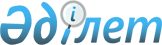 Өсімдік шаруашылығының шығымдылығы мен өнім сапасын арттыруды 2012 жылы субсидиялаудың кейбір мәселелері туралы
					
			Күшін жойған
			
			
		
					Шығыс Қазақстан облысы әкімдігінің 2012 жылғы 29 мамырдағы N 121 қаулысы. Шығыс Қазақстан облысының Әділет департаментінде 2012 жылғы 18 маусымда N 2576 тіркелді. Қаулысының қабылдау мерзімінің өтуіне байланысты қолдану тоқтатылды (ШҚО әкімі аппаратының 2013 жылғы 28 наурыздағы N 6/5252 хаты)      Ескерту. Қаулысының қабылдау мерзімінің өтуіне байланысты қолдану тоқтатылды (ШҚО әкімі аппаратының 28.03.2013 N 6/5252 хаты).      РҚАО ескертпесі.

      Мәтінде авторлық орфография және пунктуация сақталған.       

«Қазақстан Республикасындағы жергілікті мемлекеттік басқару және өзін-өзі басқару туралы» Қазақстан Республикасының 2001 жылғы 23 қаңтардағы Заңының 27-бабы 1-тармағының 5) тармақшасына, «Агроөнеркәсіптік кешенді және ауылдық аумақтарды дамытуды мемлекеттік реттеу туралы» Қазақстан Республикасының 2005 жылғы 8 шілдедегі Заңының 11-бабы 2-тармағының 5), 5-1), 5-2) тармақшаларына сәйкес, «Өсімдік шаруашылығы өнімінің шығымдылығы мен сапасын арттыруға жергілікті бюджеттерден субсидиялау қағидасын бекіту туралы» Қазақстан Республикасы Үкіметінің 2011 жылғы 4 наурыздағы № 221 қаулысын іске асыру мақсатында Шығыс Қазақстан облысының әкімдігі ҚАУЛЫ ЕТЕДІ:



      1. Мыналар:

      1) осы қаулыға 1 қосымшаға сәйкес басым ауыл шаруашылығы дақылдарының 2012 жылға арналған тізбесі;

      2) осы қаулыға 2 қосымшаға сәйкес басым ауыл шаруашылығы дақылдары бойынша субсидиялардың 2012 жылға арналған нормалары;

      3) осы қаулыға 3, 4, 5 қосымшаларға сәйкес тыңайтқыштардың және гербицидтердің түрлері бойынша 2012 жылға арналған субсидиялар нормативтері белгіленсін.



      2. Осы қаулы алғаш рет ресми жарияланған күнінен кейін он күнтізбелік күн өткен соң қолданысқа енгізіледі.



      3. Осы қаулының орындалуын бақылау облыс әкімінің орынбасары В.Л. Кошелевке жүктелсін.

       Облыс әкімі                                Б. Сапарбаев      Келісілді:      Қазақстан Республикасы

      Ауыл шаруашылығы министрі                  А. Мамытбеков

      15 мамыр 2012 жыл

 

Шығыс Қазақстан облысы әкімдігінің

2012 жылғы 29 мамырдағы

№ 121 қаулысына 1 қосымша Басым ауыл шаруашылығы дақылдарының 2012 жылға арналған тізбесі

Шығыс Қазақстан облысы әкімдігінің

2012 жылғы 29 мамырдағы

№ 121 қаулысына 2 қосымша Басым ауыл шаруашылығы дақылдары бойынша субсидиялардың

2012 жылға арналған нормалары      Ескерту: * 1 дақыл алмасуына арналған норма 1300000 теңге.      2012 жылғы көктемгі егіс және егін жинау жұмыстарын жүргізу үшін қажетті жанар-жағар май материалдары және басқа да тауар-материалдық құндылықтарының құнын арзандату жөніндегі іс-шараларды іске асыруға қажетті қаржы қаражатының көлемі Шығыс Қазақстан облысы бойынша 1691744000 (бір миллиард алты жүз тоқсан бір миллион жеті жүз қырық төрт мың) теңге құрайды.

 

Шығыс Қазақстан облысы әкімдігінің

2012 жылғы 29 мамырдағы

№ 121 қаулысына 3 қосымша Отандық өндірушілер сатқан 1 тонна тыңайтқышқа

субсидиялардың 2012 жылға арналған нормативтері

Шығыс Қазақстан облысы әкімдігінің

2012 жылғы 29 мамырдағы

№ 121 қаулысына 4 қосымша Тыңайтқыш жеткізушілерден және (немесе) тікелей шетелдік

тыңайтқыш өндірушілерден сатып алған 1 тонна тыңайтқышқа

субсидиялардың 2012 жылға арналған нормативтері

Шығыс Қазақстан облысы әкімдігінің

2012 жылғы 29 мамырдағы

№ 121 қаулысына 5 қосымша Отандық гербицидтерді өндірушілерден сатып алған гербицидтердің

1 литріне (килограмына) субсидиялардың 2012 жылға арналған

нормативтері      Отандық өндірушілер өндірген тыңайтқыштардың (органикалық тыңайтқыштарды қоспағанда) құнын және ауылшаруашылық дақылдарын гербицидтермен өңдеуге жұмсалған шығындардың құнын арзандату жөніндегі іс-шараларды іске асыруға қажетті қаржы қаражатының көлемі Шығыс Қазақстан облысы бойынша 205206000 (екі жүз бес миллион екі жүз алты мың) теңгені құрайды.
					© 2012. Қазақстан Республикасы Әділет министрлігінің «Қазақстан Республикасының Заңнама және құқықтық ақпарат институты» ШЖҚ РМК
				№ р/сБасым ауыл шаруашылығы дақылдарының атауы1Жаздық бидай2Күздік бидай3Күздік қарабидай4Қарақұмық5Тары6Арпа7Сұлы8Дәнді бұршақ тұқымдастар9Майлы дақылдар (күнбағыс, сафлор)10Рапс11Қытай бұршақ12Картоп13Көкөніс-бақша дақылдары14Жабық топырақта өсірілетін көкөністер15Ағымдағы жылы егілген көп жылдық шөптер16Бірінші, екінші және үшінші жылдарда егілген көп жылдық бұршақ тұқымдас шөптер17Бір жылдық шөптер18Сүрлемдік жүгері және күнбағыс№ р/сБасым ауыл шаруашылығы дақылдарыБюджеттік субсидиялардың 1 гектарға арналған нормасы, теңге1Аймақтық ғылыми негізделген агротехнологияларды сақтай отырып өсірілетін дәнді дақылдар9002Дәнді дақылдар (бюджеттік субсидиялардың базалық нормасы)6003Сүрлемдік жүгері, сүрлемдік күнбағыс10004Бір жылдық шөптер6005Ағымдағы жылы егілген көп жылдық бұршақ тұқымдас шөптер230062 және 3 жылдары егілген көп жылдық бұршақ тұқымдас шөптер18007Ағымдағы жылы егілген дәндік көп жылдық шөптер10008Майлы дақылдар (күнбағыс, сафлор)35009Рапс400010Қытай бұршақ500011Көкөніс және бақша дақылдары1000012Өнеркәсіптік үлгідегі тамшылатып суару жүйесін қолданып өсірілетін көкөніс және бақша дақылдары2400013Жабық топырақта өсірілетін көкөністер*260000014Картоп20000№ р/сСубсидияланатын тыңайтқыш түрлеріӨлшем бірлігіБір бірлік құнын арзандату пайызыБір бірлікке арналған субсидия нормативі, теңге1Аммиак селитрасы (N-34,4%)тонна40231202Аммофос (N-10%; P2О5-46%)тонна40360003Қарапайым суперфосфат (P2О5-19%)тонна40196004Сульфоаммофос (N-18%; P2О5-18%; S-17%)тонна40274005Фосфогипс (Р3%)тонна4014006Хлорлы калий (К2О-42%; KCL-65%)тонна40240007Күкірт қышқылды калий (калий сульфаты) (К2О-53%)тонна40580008«В» маркалы суперфосфат (P2О5-15%)тонна4017025№ р/сСубсидияланатын тыңайтқыш түрлеріӨлшем бірлігіБір бірлік құнын арзандату пайызыБір бірлікке арналған субсидия нормативі, теңге1Карбамид (N-46,3%)тонна40320002Нитроаммофоска (N-15%; P2О5-15%; К2О -15%)тонна40372003АФУ (азот-фосфорлы) (N-28%; P2О5-1%)тонна40220004КАС (сұйық тыңайтқыш N-27-33%)тонна40180005Супрефос (N-12%; P2О5-24%; Са:Мg:S)тонна40240006Капролактамды аммоний сульфаты (N-21%)тонна4015200№ р/сСубсидияланатын тыңайтқыштардың түрлеріӨлшем бірлігіБір бірлік құнын арзандату пайызыБір бірлікке арналған субсидия нормативі, теңге1Диамин, 72% су ерітіндісі (диметиламинная соль 2,4 –Д)литр402802Авецид супер, эмульсия концентраты 12% (феноксапроп-п-этил, 120 г/л+фенклоразол-этил (антидот), 60 г/л)литр4011203Глифосат, 48% су ерітіндісі (глифосат, 360 г/л)литр403004Буран, 36% су ерітіндісі (глифосат, 360 г/л)литр403005Барс супер, 10% эмульсия концентраты (феноксапроп-п-этил, 100 г/л+мефенпир-диэтил (антидот), 27 г/л)литр4011206Клиник, 36% су ерітіндісі (глифосат, 360 г/л)литр403007Дезормон эфир, эмульсия концентраты 72% (2,4 дихлорфенокси сірке қышқылының 2-этилгексил эфирі)литр404328Диален – Супер 480, су ерітіндісі (диметиламин тұздары 2,4-Д, 357 г/л+дикамбы, 124 г/л)литр406569Топик 080, эмульсия концентраты (клодинафоп-пропаргил, 80 г/л+антидот, 20 г/л)литр40222010Ураган Форте 500, су ерітіндісі (глифосат, 500 г/л)литр4041611Фенизан, су ерітіндісі (дикамба қышқылдар, 360 г/л хлорсульфурон қышқылдар, 22,2 г/л)литр40128012Овсюген Экстра, 12% эмульсия концентраты (феноксапроп-п-этил, 140 г/л+фенклоразол-этил (антидот), 35 г/л)литр40134413Тайфун, 36%, су ерітіндісі (глифосат, 360 г/л)литр4030014Спрут Экстра, 54% су ерітіндісі (глифосат, 540 г/л)литр4045015Жойкын, су ерітіндісі (глифосат 360 г/л)литр4030016Жойкын Дара, суда ыдырайтын түйіршіктер 75% (глифосат 747 г/кг)килограмм40540172,4-Д Береке, 72% су ерітіндісі (2,4-Д диметиламин тұзы 720 г/л)литр4034018Рысь Супер, 10% эмульсия концентраты (феноксапроп-п-этил, 100 г/л+фенклоразол-этил (антидот), 50 г/л)литр40112019Вулкан, суда ыдырайтын түйіршіктер 60% (метсульфурон-метил 600 г/кг)килограмм40900020Рап, су ерітіндісі (глифосат 360 г/л)литр4030021Октиген, 40% эмульсия концентраты (хлорсульфурон + 2,4-Д аз ұшатын эфирлер)литр4048022Элант Премиум, эмульсия концентраты (2,4-Д қышқылының 2-этиленгексил эфирі, 420 г/л+2- дикамба қышқылының этилгексил эфирі, 60 г/л)литр4054023Спрут, су ерітіндісі (глифосат 360 г/л)литр4030024Зенит, коллоидті ерітінді концентраты (2,4-Д қышқылының 2-этиленгексил эфирі, 950 г/л)литр4053225Вихрь, су ерітіндісі (глифосат 360 г/л)литр4030026Кугар Форте, эмульсия концентраты (феноксапроп-п-этил, 140 г/л+клоквинтоцет-мексил, 40 г/л)литр40152027Виллан Супер, эмульсия концентраты 10% (феноксапроп-п-этил, 100 г/л фенхлоразол-этил (антидот), 50 г/л)литр40112028Раундап Экстра, 54% су ерітіндісі (глифосат, 540 г/л)литр4045029Напалм, су ерітіндісі (глифосат, 540 г/л)литр4045030Тотал Экстра, су ерітіндісі (глифосат, 500 г/л)литр4041631Робусто, эмульсия концентраты (2,4-Д қышқылының 2-этилгексил эфирі, 850 г/л)литр40461,232Овсюген Экстра, эмульсия концентраты (феноксапроп-п-этил, 140 г/л+фенклоразол-этил (антидот), 35 г/л)литр40148033Гроза, 60% эмульсия концентраты литр4046034Беллисимо, майлы-сулы эмульсия (феноксапроп-п-этил, 140 г/л)литр401440352,4 Д Экстра, 72% су ерітіндісі (диметиламин тұзы 2,4 –Д)литр40380